佛光大學107年度大學社會責任實踐計畫(USR) 成果分享會「行銷頭城-頭城祭與地方創生」活動議程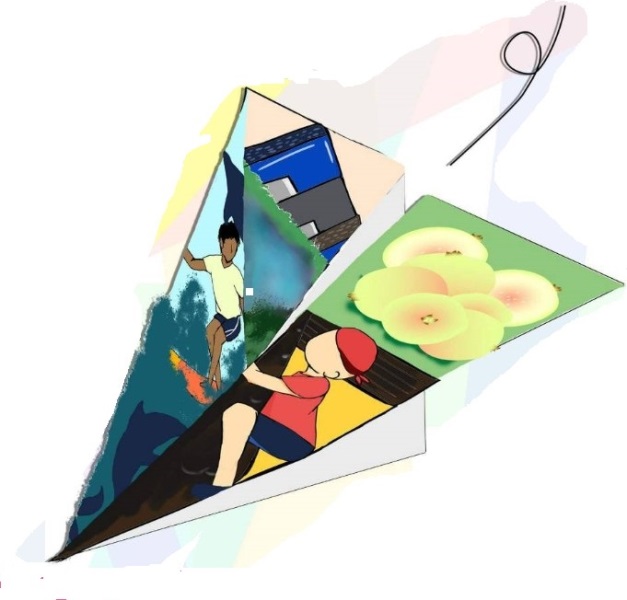 指導單位：教育部主辦單位：佛光大學協辦單位：教育部社會責任推動中心承辦單位：佛光大學創新育成中心時間107年12月12日（星期三）10:00-10:30報到(本校雲五館知性休憩吧)10:30-10:40開幕式：致歡迎詞暨介紹來賓10:40-10:50長官、來賓致詞10:50-11:00頭城攻略新視野 / 郭研發長冠廷11:10-11:30行銷頭城案例分享A、王其敏老師 / 傳播學系分享主題：從場域探索到酷卡設計B、莊雅淇同學 / 管理學系分享主題：歷史老店X現代行銷C、曲靜芳老師 / 管理學系分享主題：Just For Fun！遊程規劃與地方創生11:30-11:35大合照11:35-12:00成果參觀、導覽解說12:00茶會暨交流時間